Легендарный комбат из Бурабая31.01.2020   «Герои Советского Союза - акмолинцы»   №13 1 февраля 2020 года 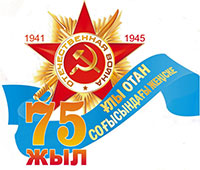 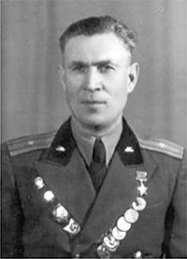 Героям-землякам - слава!
Иван Павлович Воронин - бывший командир мотострелкового батальона 37-й механизированной Слуцко-Померанской Краснознаменной ордена Суворова II степени бригады 1-го механизированного Красноградского корпуса 2-й гвардейской танковой армии 1-го Белорусского фронта.Родился 15 мая 1910 года в селе Сосновка нынешнего Бурабайского района Акмолинской области, в семье рабочего. Рано остался сиротой. Окончил начальную школу. Трудовой путь начал в 14 лет в с. Романовское (ныне г. Чулым) Новосибирской области лесорубом. В 1932 году был призван в Красную армию и служил на Дальнем Востоке вначале срочную, затем сверхсрочную. В 1939-м демобилизовался. Жил на станции Океанская под Владивостоком, работал на строительных предприятиях города и десятником лесопитомника.5 мая 1941 года призван в РККА повторно Первореченским РВК г. Владивостока. В этом же городе окончил пехотное училище. Участник Великой Отечественной войны с сентября 1942 года. Воевал на Калининском фронте. В бою в марте 1943-го получил первое ранение. После выздоровления командовал стрелковой и пулеметной ротами в 19-й мехбригаде 1 -го мехкорпуса. С конца 1944 года - мотострелковым батальоном 37-й мехбригады на Степном, 2-м Украинском и 1-м Белорусском фронтах. В боях был дважды ранен и один раз контужен.Отличился в ходе битвы за Днепр. Так, 17 сентября 1943 года при освобождении совхоза им. А. Бакулина рота под его командованием уничтожила до взвода пехоты противника, а лично Воронин - четырех гитлеровцев. А через два дня при освобождении с. Поповка и райцентра Карловка Полтавской области рота - свыше 50 солдат и офицеров, а Воронин убил десятерых и двоих взял в плен. 29 сентября при штурме г. Кременчуга и артподготовки Воронин скрытно вывел роту на исходный рубеж и стремительным ударом первым ворвался в город. В тот же день его рота первой в корпусе вышла на берег Днепра и за день боя истребила до полуроты противника. За эту операцию капитан И. Воронин был награжден орденом Красного Знамени и назначен командиром батальона.Его батальон под огнем немецкой артиллерии и авиации с боем форсировал Одер и захватил плацдарм на его западном берегу. Противник предпринял попытки сбросить наши подразделения в реку, атаковав силами до двух батальонов при поддержке восьми танков. В течение суток батальон Воронина отбил 6 контратак врага и удержал занятый рубеж. При этом были уничтожены 5 танков, 26 фаустпатронов и до 600 гитлеровцев. За этот бой капитан И. Воронин командиром корпуса С. Кривошеевым и командующим армией С. Богдановым был представлен к званию Героя Советского Союза. Но в штабе фронта награду заменили на орден Александра Невского.Иван Павлович Воронин особо отличился в ходе Берлинской наступательной операции. 17 апреля 1945 года при продвижении войск 2-й гвардейской танковой армии его батальон, посаженный на броню, выполнял задачи в передовом отряде бригады. В районе населенных пунктов Вербич и Гузов с густой каменной застройкой противник оказал сильное сопротивление. Большую опасность представляли засевшие в зданиях гранатометчики, вооруженные фаустпатронами. Воронин повел сошедших с брони бойцов в атаку под прикрытием огня из танковых пушек. Оба села были быстро очищены от врага и дорога для дальнейшего наступления открыта.На следующий день при переправе через реку Штобберов стремительным броском вперед мимо растерявшейся охраны противника прорвались 5 советских танков с мотострелками капитана Воронина на броне. На противоположном берегу они прямо с танков бросились в бой, ворвались в траншеи и обратили врага в бегство. На поле боя были оставлены до 120 убитых немецких солдат и офицеров.24 апреля, одним из первых ворвавшись в Берлин, батальон Воронина к исходу этого дня очистил от врага 8 кварталов города. А в последующие вел крайне жестокие и упорные бои на его улицах.28 апреля батальон форсировал реку Шпрее в центральной части Берлина. Мотострелки Воронина захватили плацдарм, очистили от врага ближайшие здания и обеспечили переправу танков. В ходе этого боя был занят исходный рубеж для начавшегося на следующий день штурма рейхстага. Всего входе Берлинской операции батальон капитана И. Воронина уничтожил 3 штурмовых и 12 артиллерийских орудий, 15 станковых пулеметов и до 700 солдат и офицеров противника, захватил 4 военных склада.За образцовое выполнение боевых заданий командования в борьбе с немецко-фашистскими захватчиками и проявленные при этом отвагу и героизм Указом Президиума Верховного Совета СССР от 31 мая 1945 года капитану Воронину Ивану Павловичу присвоено звание Героя Советского Союза с вручением ордена Ленина и медали Золотая звезда. Также награжден орденами: двумя Красного Знамени, Суворова III степени, «Отечественной войны» I степени, двумя Красной Звезды и многими медалями.После войны И.П. Воронин продолжил службу в Советской армии. В 1946 году окончил курсы усовершенствования офицерского состава. В 1952-м - высшие стрелково-тактические курсы пехоты «Выстрел» им. Маршала Советского Союза Б. Шапошникова. В 1959-м был уволен в запас в звании майора. Жил и работал в г. Житомире Украины. В этом городе и скончался 30 июня 1998 года, где и был похоронен. В городе Кокшетау его имя увековечено на обелиске Славы.Марат НУРСЕИТОВ,
по материалам областного госархива и ЦГА МО РФ.